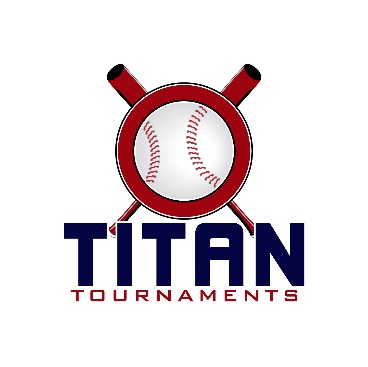 Thanks for playing ball with Titan!Roster and Waiver Forms must be submitted to the onsite director upon arrival and birth certificates must be available on site in each head coach’s folder.Director (Fields 1 thru 4) David: 601-573-3669Victor Lord Park – 175 2nd St, Winder, GA – 9U & 13UDirector (Fields 2 thru 3) Demond: 252-883-6471East Jackson Park – 225 Lakeview Drive, Nicholson, GA – 15UEntry Fee: $335Sanction Fee: $35 if unpaid in 2020Admission: $7 Per SpectatorCoaches: 3 Passes Per TeamPlease check out the how much does my team owe document.Format: 2 Seeding Games & Single Elimination Bracket PlayPlease refer to pages 14-15 of our rule book for seeding procedures.
The on deck circle is on your dugout side. If you are uncomfortable with your player being that close to the batter, you may have them warm up further down the dugout, but they must remain on your dugout side.
Headfirst slides are allowed, faking a bunt and pulling back to swing is not allowed.
Runners must make an attempt to avoid contact, but do not have to slide.
Warm Up Pitches – 5 pitches between innings or 1 minute, whichever comes first.
Coaches – one defensive coach is allowed to sit on a bucket or stand directly outside of the dugout for the purpose of calling pitches. Two offensive coaches are allowed, one at third base, one at first base.
Offensive: One offensive timeout is allowed per inning.
Defensive: Three defensive timeouts are allowed during a seven inning game. On the fourth and each additional defensive timeout, the pitcher must be removed from the pitching position for the duration of the game. In the event of extra innings, one defensive timeout per inning is allowed.
An ejection will result in removal from the current game, and an additional one game suspension. Flagrant violations are subject to further suspension at the discretion of the onsite director.13U Games – Winder, GA
90 minutes finish the inning*Please be prepared to play at least 15 minutes prior to your scheduled start times*9U Games – Winder, GA
90 minutes finish the inning*Please be prepared to play at least 15 minutes prior to your scheduled start times*15U Games – Nicholson, GA
90 minutes finish the inning*Please be prepared to play at least 15 minutes prior to your scheduled start times*TimeFieldGroupTeamScoreTeam8:151TitanDSO – Bell4-7Team Elite Silver8:152SpartanGA Reapers9-3Vipers - Rhule10:001TitanDSO – Bell5-3GA Select10:002SpartanGA Reapers14-5Lumpkin Miners11:451TitanBarrett Warriors – Ramey9-7Team Elite Silver11:452SpartanSand Gnats3-13Vipers - Rhule1:301TitanBarrett Warriors – Ramey3-7GA Select1:302SpartanSand Gnats1-11Lumpkin Miners3:152Silver Game 1Titan 3 SeedTeam Elite Silver4-2Spartan 4 SeedSand Gnats 5:002Silver Game 2Spartan 3 SeedLumpkin Miners 6-5Titan 4 SeedBarrett Warriors6:45
C-Ship2Silver Game 3Winner of Game 1Team Elite White4-14Winner of Game 2Lumpkin Miners 3:151Gold Game 1Titan 1 SeedGA Select 6-2Spartan 2 SeedVipers - Rhule5:001Gold Game 2Spartan 1 SeedGA Reapers8-3Titan 2 SeedDSO - Bell6:45
C-Ship1Gold Game 3Winner of Game 1GA Select 0-6Winner of Game 2GA Reapers TimeFieldGroupTeamScoreTeam8:153TitanAthens Biscuits11-11Elite Sluggers – Herndon8:154SpartanSharon Springs Academy11-5Auburn Elite10:003TitanGwinnett Stripers16-4Elite Sluggers – Herndon10:004SpartanSharon Springs Academy7-9Dingers Athletics11:453TitanAthens Biscuits10-11Greenheads11:454SpartanAuburn Elite12-9Newton Naturals1:303TitanGwinnett Stripers15-0Greenheads1:304SpartanDingers Athletics12-13Newton Naturals3:153Silver Game 1Titan 3 SeedAthens Biscuits 8-14Spartan 4 SeedNewton5:003Silver Game 2Spartan 3 SeedAuburn21-4Titan 4 SeedElite Sluggers 6:45
C-Ship3Silver Game 3Winner of Game 1Newton6-10Winner of Game 2Auburn 3:154Gold Game 1Titan 1 SeedGwinnett Stripers15-3Spartan 2 SeedDingers5:004Gold Game 2Spartan 1 SeedSharon Springs 11-5Titan 2 SeedGreenheads6:45
C-Ship4Gold Game 3Winner of Game 1Gwinnett Stripers 14-2Winner of Game 2Sharon Springs TimeFieldGroupTeamScoreTeam9:303SeedingMonroe Canes4-2Team Elite White11:302SeedingAngels1-4Vipers – Watson11:303SeedingMonroe Canes6-6Loganville Bats1:302SeedingAngels1-5Team Elite White1:303SeedingVipers – Watson2-17Loganville Bats3:302Bracket Game 14 SeedVipers - Watson2-65 SeedAngels3:303Bracket Game 22 SeedMonroe Canes9-153 SeedTeam Elite White5:302Bracket Game 3Winner of Game 1Angels7-01 SeedLoganville Bats7:30
C-Ship2Bracket Game 4Winner of Game 2Team Elite White2-11Winner of Game 3Angels